Ո Ր Ո Շ ՈՒ Մ
23 հոկտեմբերի 2020 թվականի   N 1960 ՎԱՆԱՁՈՐ ՔԱՂԱՔԻ ԵՐԵՎԱՆՅԱՆ ԽՃՈՒՂԻ ԹԻՎ 129 ՇԵՆՔԻ ԹԻՎ 19 ԲՆԱԿԱՐԱՆԸ ԱՆՆԱ ՀՈՎԻԿԻ ՂԱԶԱՐՅԱՆԻՆ ՕՏԱՐԵԼՈՒ ՄԱՍԻՆ  Հիմք ընդունելով Աննա Հովիկի Ղազարյանի (1986թ.) դիմումը, ղեկավարվելով «Բազմաբնակարան շենքի կառավարման մասին» ՀՀ օրենքի 6-րդ հոդվածով, ՀՀ կառավարության 1997թ. մարտի 14-ի թիվ 51 որոշմամբ, Վանաձոր համայնքի ավագանու 2001թ. մարտի 23-ի թիվ 21 և 2005թ. օգոստոսի 26-ի թիվ 212 որոշումներով՝ որոշում եմ.1.Հանձնարարել Վանաձորի համայնքապետարանի աշխատակազմի բնակարանային տնտեսության և համատիրությունները համակարգող բաժնի գլխավոր մասնագետ Քաջիկ Թադևոսյանին՝ դիմելու ՀՀ անշարժ գույքի կադաստրի կոմիտեի Լոռու մարզային ստորաբաժանում՝ ՀՀ օրենսդրությամբ սահմանված կարգով Վանաձոր քաղաքի Երևանյան խճուղի թիվ 129 շենքի թիվ 19 չորս սենյականոց բնակարանի նկատմամբ համայնքի սեփականության իրավունքի պետական գրանցում կատարելու համար:2.Վանաձոր քաղաքի Երևանյան խճուղի թիվ 129 շենքի թիվ 19 չորս սենյականոց բնակարանը 44 000 դրամով ուղղակի վաճառքի ձևով, որպես սեփականություն, օտարել նշված բնակարանի վարձակալ՝ Աննա Հովիկի Ղազարյանին:3.Վանաձոր քաղաքի Երևանյան խճուղի թիվ 129 շենքի կառուցման և սպասարկման համար անհրաժեշտ հողամասի համապատասխան չափաբաժնի նկատմամբ սեփականության իրավունքը ենթակա է անհատույց փոխանցման շենքի թիվ 19 բնակարանի վարձակալ՝ Աննա Հովիկի Ղազարյանին:4.Համայնքապետարանի աշխատակազմի բնակարանային տնտեսության և համատիրությունները համակարգող բաժնի գլխավոր մասնագետ Քաջիկ Թադևոսյանին՝ Աննա Հովիկի Ղազարյանի հետ ՀՀ օրենսդրությամբ սահմանված կարգով կնքել բնակարանի առուվաճառքի և հողամասի անհատույց փոխանցման պայմանագիր՝ որպես նրա սեփականություն:ՀԱՄԱՅՆՔԻ ՂԵԿԱՎԱՐ`   ՄԱՄԻԿՈՆ ԱՍԼԱՆՅԱՆՃիշտ է՝ԱՇԽԱՏԱԿԱԶՄԻ  ՔԱՐՏՈՒՂԱՐ					 	 Ա.ՕՀԱՆՅԱՆ
ՀԱՅԱՍՏԱՆԻ ՀԱՆՐԱՊԵՏՈՒԹՅԱՆ ՎԱՆԱՁՈՐ ՀԱՄԱՅՆՔԻ ՂԵԿԱՎԱՐ
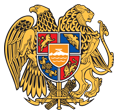 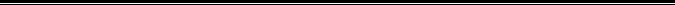 Հայաստանի Հանրապետության Լոռու մարզի Վանաձոր համայնք
Ք. Վանաձոր, Տիգրան Մեծի 22, Ֆաքս 0322 22250, Հեռ. 060 650044, 060 650040 vanadzor.lori@mta.gov.am, info@vanadzor.am